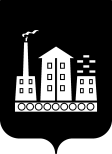 АДМИНИСТРАЦИЯГОРОДСКОГО ОКРУГА СПАССК-ДАЛЬНИЙ ПОСТАНОВЛЕНИЕ30 января 2017 г.                          г. Спасск-Дальний, Приморского края                                  № 35-паОб утверждении Порядка оказания финансовой поддержки субъектам малого и среднего предпринимательства городского округаСпасск-Дальний, производящим и реализующим товары (работы, услуги), предназначенные для внутреннего рынка Российской Федерации и (или) экспорта В   соответствии   с  Федеральным  законом   от  24  июля 2007   года   № 209-ФЗ «О развитии  малого и среднего предпринимательства  в   Российской   Федерации», постановлением Администрации Приморского края 07 декабря 2012 № 382-па «Об утверждении госпрограммы Приморского края «Экономическое развитие и инновационная экономика Приморского края» на 2013 - 2017 годы», решением Думы городского округа Спасск-Дальний от 16 декабря 2013 года № 124 «Об утверждении Положения о содействии развитию малого и среднего предпринимательства городского округа Спасск-Дальний»ПОСТАНОВЛЯЮ1. Утвердить прилагаемый Порядок оказания финансовой поддержки субъектам малого и среднего предпринимательства городского округа Спасск-Дальний, производящим и реализующим товары (работы, услуги), предназначенные для внутреннего рынка Российской Федерации и (или) экспорта.2. Признать утратившим силу постановление Администрации городского округа Спасск-Дальний от 15 марта 2016 года № 111-па «Об утверждении Порядка оказания финансовой поддержки субъектам малого и среднего предпринимательства городского округа Спасск-Дальний, производящим и реализующим товары, (работы, услуги).3. Административному управлению (Моняк):3.1. обнародовать настоящее постановление на официальном сайте городского округа Спасск-Дальний;3.2.опубликовать информацию в средствах массовой информации об обнародовании настоящего постановления в информационно-телекоммуникационной сети Интернет на официальном сайте городского округа Спасск-Дальний.4. Контроль за исполнением  настоящего постановления возложить на исполняющего обязанности первого заместителя главы Администрации городского округа Спасск-Дальний Воркову В.А.Глава городского округа Спасск-Дальний                                                           В.В. КвонУтвержденпостановлением  Администрации   городского округа Спасск-Дальний от 30 января 2017 года  №  35-паПорядок оказания финансовой поддержки субъектам малого и среднего предпринимательства городского округа Спасск-Дальний, производящим и реализующим товары (работы, услуги), производящим и реализующим товары (работы, услуги), предназначенные для внутреннего рынка Российской Федерации и (или) экспорта1. Настоящий Порядок определяет цель, условия и порядок оказания финансовой поддержки в виде предоставления субсидий субъектам малого и среднего предпринимательства городского округа Спасск-Дальний (далее - субсидии), категорию субъектов малого и среднего предпринимательства, имеющих право на получение субсидий, а также порядок возврата субсидий в случае нарушений условий, установленных при их предоставлении.2. Субсидии предоставляются субъектам малого и среднего предпринимательства, производящим и реализующим товары (работы, услуги) (далее - субъекты малого и среднего предпринимательства) с целью возмещения затрат, связанных с уплатой лизинговых платежей по договорам финансовой аренды (лизинга).3. Субсидии предоставляются субъектам малого и среднего предпринимательства за счет средств бюджета городского округа Спасск-Дальний, предусмотренных на поддержку малого и среднего предпринимательства в рамках муниципальной программы по развитию малого и среднего предпринимательства на  территории  городского  округа  Спасск-Дальний (далее – Программа), а также субсидий из краевого и федерального бюджетов бюджету городского округа Спасск-Дальний, предусмотренных на софинансирование муниципальной  Программы.4. Субсидии предоставляются субъектам малого и среднего предпринимательства при  условии:1)  регистрации и осуществления деятельности на территории городского округа Спасск-Дальний;2)  соответствия условиям, установленным  статьей 4 Федерального закона от 24 июля 2007 года  № 209-ФЗ «О развитии малого и среднего предпринимательства в Российской Федерации» (далее - Закон);3)  осуществления видов деятельности в соответствии с Общероссийским классификатором видов экономической деятельности (ОК 029-2014 (КДЕС Ред. 2) за исключением разделов G, K, L, M (за исключением кодов 71 и 75), N, O, S, T, U;Общероссийским классификатором видов экономической деятельности (ОК 029-2001 (КДЕС ред. 1) за исключением разделов G, J, K (за исключением кода 74.2), L, O (за исключением кодов 90 и 92), P, а также подкласса 63.3 раздела I. Для целей предоставления субсидий вид деятельности субъекта малого или среднего предпринимательства определяется исходя из основного вида экономической деятельности, указанного в выписке из Единого государственного реестра юридических лиц (индивидуальных предпринимателей).4) отсутствия в едином реестре субъектов малого и среднего предпринимательства сведений об основных видах экономической деятельности: оптовая и (или) розничная торговля;5) неполучения в текущем финансовом году аналогичной финансовой поддержки;6) отсутствия задолженности по уплате налогов, сборов и иных обязательных платежей, подлежащих уплате в бюджеты бюджетной системы Российской Федерации в соответствии с законодательством Российской Федерации, на дату подачи документов в отдел муниципального заказа и потребительского рынка управления экономики и муниципального заказа для получения субсидии (далее – уполномоченный орган);7) отсутствия в выписке из Единого государственного реестра юридических лиц или индивидуальных предпринимателей видов экономической деятельности, связанных с:- производством и (или) реализацией подакцизных товаров;- добычей и (или) реализацией полезных ископаемых, за исключением общераспространенных полезных ископаемых;8) осуществления затрат, подлежащих возмещению за счет субсидии, с расчетных счетов субъекта малого или среднего предпринимательства, открытых в кредитных организациях (банках);9) предоставления документов в порядке и в сроки, определенные настоящим Порядком;10)  ненахождения в состоянии ликвидации или банкротства;11) неполучения в текущем финансовом году субсидии на возмещение затрат, предусмотренных пунктом 2 раздела 1 настоящего Порядка, в максимально установленном объеме.Субсидии не предоставляются субъектам малого и среднего предпринимательства:1) являющимся кредитными организациями, страховыми организациями (за исключением потребительских кооперативов), инвестиционными фондами, негосударственными пенсионными фондами, профессиональными участниками рынка ценных бумаг, ломбардами;2) являющимся участниками соглашений о разделе продукции;3) осуществляющим предпринимательскую деятельность в сфере игорного бизнеса;4) являющимся в порядке, установленном законодательством Российской Федерации о валютном регулировании и валютном контроле, нерезидентами Российской Федерации, за исключением случаев, предусмотренных международными договорами Российской Федерации;5) осуществляющим производство и (или) реализацию подакцизных товаров, а также добычу и (или) реализацию полезных ископаемых, за исключением общераспространенных полезных ископаемых.4.1. Условиями предоставления субсидий на возмещение затрат, связанных с уплатой лизинговых платежей по договорам финансовой аренды (лизинга), кроме условий, определенных  пунктом  4 Порядка, являются: 1) договор финансовой аренды (лизинга) должен быть заключен с российской лизинговой организацией не ранее 1 января 2015 года на срок не менее одного года и не более пяти;2) предметом договора финансовой аренды (лизинга) является оборудование (за исключением оборудования, предназначенного для осуществления оптовой и розничной торговой деятельности субъектами малого и среднего предпринимательства), устройства, механизмы, транспортные средства (за исключением транспортных средств категории «В» и воздушных судов), станки, приборы, аппараты, агрегаты, установки, машины, относящиеся ко второй и выше амортизационным группам Классификации основных средств, включаемых в амортизационные группы, утвержденной Постановлением Правительства Российской Федерации от 1 января 2002 года № 1 «О Классификации основных средств, включаемых в амортизационные группы»;3) предоставление документов, подтверждающих фактическую уплату субъектом малого или среднего предпринимательства первоначального лизингового платежа по договору финансовой аренды (лизинга).Для целей предоставления субсидии с целью возмещения затрат, связанных с уплатой лизинговых платежей по договорам финансовой аренды (лизинга), под первоначальным лизинговым платежом по договору финансовой аренды (лизинга) понимается первый платеж согласно договору финансовой аренды (лизинга), уплаченный лизингополучателем до момента передачи ему оборудования лизингодателем, но не ранее даты заключения договора финансовой аренды (лизинга) (далее - первый взнос (аванс), размер которого составляет не более 50 процентов от суммы договора финансовой аренды (лизинга);4) субъект малого или среднего предпринимательства (лизингополучатель) не является одновременно продавцом по договору купли-продажи предмета лизинга в рамках одного лизингового правоотношения;5) договор финансовой аренды (лизинга) заключен в российской валюте;6) договор финансовой аренды (лизинга) не является договором субаренды (сублизинга), а также не имеет дополнительных соглашений, предусматривающих передачу предмета  лизинга в субаренду (сублизинг);7) ранее по представленному договору финансовой аренды (лизинга) не предоставлялись субсидии на возмещение затрат, связанных с уплатой субъектом малого или среднего предпринимательства лизинговых платежей, в том числе первого взноса (аванса);8) в отношении договора финансовой аренды (лизинга) не должна быть осуществлена переуступка прав лизингополучателя;9) создание субъектом малого или среднего предпринимательства не менее одного нового рабочего места в текущем финансовом году;10) предметом лизинга не может быть физически изношенное и (или) морально устаревшее оборудование.5. Субсидии на возмещение затрат, предусмотренных пунктом 2 настоящего Порядка, предоставляются субъектам малого и среднего предпринимательства на возмещение 100 процентов затрат, связанных с уплатой первого взноса (аванса) по договорам финансовой аренды (лизинга).При расчете субсидии в составе затрат, предусмотренных пунктом 2 настоящего Порядка, не учитываются затраты на уплату налога на добавленную стоимость.6. Субсидия предоставляется однократно по каждому договору финансовой аренды (лизинга).Максимальный размер субсидии на возмещение затрат, предусмотренных пунктом 2 настоящего Порядка, предоставляемой субъекту малого или среднего предпринимательства в течение одного финансового года, составляет 3000000,0  руб.В случае недостатка средств, предусмотренных муниципальной программой «Развитие малого и среднего предпринимательства на территории городского округа Спасск-Дальний на 2017-2019 годы» для предоставления субсидий на возмещение затрат, предусмотренных пунктом 2 настоящего Порядка, средства бюджета городского округа Спасск-Дальний, в том числе источником финансового обеспечения которых являются субсидии из краевого и федерального бюджетов, распределяются между всеми субъектами малого и среднего предпринимательства, представившим документы на получение субсидий, соответствующим условиям и требованиям настоящего Порядка, пропорционально суммам  заявленных субсидий.7. Для получения субсидии в период до 1 июня текущего года в уполномоченный орган представляются единовременно следующие документы (на бумажном носителе и в электронном виде (на CD-R-диске или флэш-карте или другом электронном носителе информации):заявление на получение субсидии по форме согласно приложению № 1 к настоящему Порядку;копия паспорта руководителя субъекта малого или среднего предпринимательства, в том числе экспортера, или копия паспорта представителя субъекта малого или среднего предпринимательства, в том числе экспортера, и доверенность, выданная на представление интересов заявителя в уполномоченном органе, связанных с получением субсидии;выписка из Единого государственного реестра юридических лиц (индивидуальных предпринимателей), выданная не ранее 30 дней до даты подачи документов;справка об отсутствии задолженности субъектов малого и среднего предпринимательства  по уплате налогов, сборов и иных обязательных платежей, подлежащих уплате в бюджеты бюджетной системы Российской Федерации; расчет размера субсидии на возмещение затрат, связанных с уплатой лизинговых платежей по договорам финансовой аренды (лизинга), (в двух экземплярах) по форме согласно приложению № 2 к настоящему Порядку;копия договора финансовой аренды (лизинга) с приложением копий всех приложений и дополнительных соглашений к договору финансовой аренды (лизинга) (при наличии), а также копий графика лизинговых платежей, заверенных лизинговой компанией;копия акта приема-передачи оборудования, полученного лизингополучателем по договору финансовой аренды (лизинга), заверенная лизинговой компанией;копия договора купли-продажи, заверенная лизинговой компанией;копии платежных поручений с отметкой банка об исполнении, подтверждающие уплату субъектом малого или среднего предпринимательства первого взноса (аванса), заверенные руководителем субъекта малого или среднего предпринимательства;копии документов, подтверждающих отнесение оборудования ко второй и выше амортизационным группам Классификации основных средств, включаемых в амортизационные группы, утвержденной Постановлением Правительства Российской Федерации от 1 января 2002 года № 1 «О Классификации основных средств, включаемых в амортизационные группы», заверенные руководителем субъекта малого или среднего предпринимательства;информационное письмо лизинговой компании, выданное не ранее 30 дней до даты подачи документов в уполномоченный орган, с обязательным указанием следующих сведений: размер первого взноса (аванса) по договору финансовой аренды (лизинга) без учета суммы налога на добавленную стоимость, наличие/отсутствие дополнительных соглашений к договору финансовой аренды (лизинга), наличие/отсутствие факта осуществления переуступки прав лизингополучателя по договору финансовой аренды (лизинга);копия паспорта транспортного средства (в случае если предметом лизинга является транспортное средство);обязательство о достижении показателя результативности использования субсидии - создания одного нового рабочего места - в текущем финансовом году по форме согласно приложению № 5 к настоящему Порядку;документы, подтверждающие год выпуска предмета лизинга (в случае если предметом лизинга является не транспортное средство).8. Документы предоставляются лично руководителем субъекта малого или среднего предпринимательства, (лицом, имеющим право без доверенности действовать от имени субъекта малого или среднего предпринимательства) или через представителя субъекта малого или среднего предпринимательства,  на основании доверенности.9. Документы, указанные в пункте 7 настоящего Порядка, за исключением заявления на получение субсидии и расчетов размера субсидии, представляются в виде одного тома, прошитого и пронумерованного. Количество листов указывается на обороте последнего листа на месте прошивки, подтверждается подписью руководителя субъекта малого и среднего предпринимательства и скрепляется печатью (при наличии).Расходы, связанные с оформлением документов, несет субъект малого или среднего предпринимательства.10. Субъекты малого и среднего предпринимательства вправе представить по собственной инициативе выписку из Единого государственного реестра юридических лиц (индивидуальных предпринимателей), справку об отсутствии задолженности по уплате налогов, сборов и иных обязательных платежей, подлежащих уплате в бюджеты бюджетной системы Российской Федерации, выданные  не ранее 30 календарных дней до даты подачи в уполномоченный орган документов, указанных в настоящем пункте. В случае непредставления субъектами малого и среднего предпринимательства документов, указанных в настоящем абзаце, уполномоченный орган в течение пятнадцати рабочих дней со дня регистрации заявления запрашивает соответствующую информацию в порядке межведомственного информационного взаимодействия.11. Наличие в документах опечаток, подчисток, приписок, зачеркнутых слов и иных не оговоренных в них исправлений, а также повреждений, не позволяющих однозначно истолковывать их содержание, не допускается.Документы, поступившие от субъектов малого и среднего предпринимательства, в том числе экспортеров, возврату не подлежат.12. Уполномоченный орган проверяет представленные субъектами малого и среднего предпринимательства документы, предусмотренные настоящим Порядком, на предмет полноты и правильности их оформления и соответствия условиям, предусмотренным настоящим Порядком.13. Уполномоченный орган осуществляет прием и регистрацию документов, поступающих от субъектов малого и среднего предпринимательства в специальном журнале, который должен быть пронумерован, прошнурован, скреплен печатью уполномоченного органа (далее - журнал), в трехдневный срок со дня поступления документов.14. Уполномоченный орган с учетом рекомендаций комиссии по вопросам предоставления поддержки субъектам малого и среднего предпринимательства принимает решение о предоставлении или об отказе в предоставлении субсидии (далее - решение), которое оформляется распоряжением Администрации городского округа Спасск-Дальний.15. Уполномоченный орган отказывает в предоставлении субсидий по следующим основаниям:1) не представлены документы, определенные настоящим Порядком или представлены недостоверные сведения и документы;2) не выполнены условия оказания поддержки;3) ранее в отношении заявителя - субъекта малого и среднего предпринимательства было принято решение об оказании аналогичной поддержки (поддержки, условия оказания которой совпадают, включая форму, вид поддержки и цели ее оказания) и сроки ее оказания не истекли;4) с момента признания субъекта малого и среднего предпринимательства допустившим нарушение порядка и условий оказания поддержки, в том числе не обеспечившим целевого использования средств поддержки, прошло менее чем три года.16. В течение десяти дней со дня принятия соответствующего решения уполномоченный орган направляет субъектам малого и среднего предпринимательства письменное уведомление о предоставлении или об отказе (с указанием причины отказа) в предоставлении субсидии по форме согласно приложению  №  3 к  настоящему  Порядку.17. Субсидии предоставляются в соответствии со сводной бюджетной росписью бюджета городского округа Спасск-Дальний, кассовым планом исполнения бюджета в пределах лимитов бюджетных обязательств, предусмотренных на оказание финансовой поддержки субъектам малого и среднего предпринимательства на текущий финансовый год, на основании соглашения о предоставлении субсидии.18. Соглашение о предоставлении субсидии заключается между уполномоченным органом и субъектом малого или среднего предпринимательства в отношении которого уполномоченным органом принято решение о предоставлении субсидии (далее соответственно - соглашение, получатель субсидии). Соглашение заключается в соответствии с типовой формой, устанавливаемой в порядке, предусмотренном подпунктом «д» пункта 4 Общих требований к нормативным правовым актам, муниципальным правовым актам, регулирующим предоставление субсидий юридическим лицам (за исключением субсидий государственным (муниципальным) учреждениям), индивидуальным предпринимателям, а также физическим лицам - производителям товаров, работ, услуг, утвержденных Постановлением Правительства Российской Федерации от 6 сентября  2016 г  № 887  (далее - типовая форма). В течение одного рабочего дня со дня принятия решения о предоставлении субсидии уполномоченный орган направляет получателю субсидии проект соглашения в двух экземплярах, который предусматривает, в том числе:а) объем и целевое назначение субсидии;б) права и обязанности сторон;в) согласие получателя субсидии на осуществление уполномоченным органом и органами муниципального финансового контроля проверок соблюдения получателем субсидии условий, целей и порядка предоставления субсидии;г) ответственность сторон за нарушение условий соглашения;д) случаи возврата получателем субсидии в текущем финансовом году остатков субсидий, не использованных в отчетном финансовом году;е) обязательство субъекта малого и среднего предпринимательства о достижении показателя результативности использования субсидии - создания одного нового рабочего места - в текущем финансовом году и предоставлении отчета в соответствии с пунктом 22 настоящего Порядка.В течение одного рабочего дня со дня получения проекта соглашения получатель субсидии возвращает в уполномоченный орган подписанное соглашение в двух экземплярах.19. Уполномоченный орган:составляет реестр субъектов малого и среднего предпринимательства, производящих и реализующих товары (работы, услуги) по форме согласно приложению № 4 к настоящему Порядку не позднее одного рабочего дня со дня заключения соглашения;предоставляет в отдел учета и отчетности  Администрации городского округа Спасск-Дальний реестр и расчеты размера субсидий не позднее трех рабочих дней со дня заключения соглашения;вносит запись в реестр субъектов малого и среднего предпринимательства - получателей поддержки в соответствии с требованиями статьи 8 Закона в течение тридцати дней со дня принятия решения.20. Отдел учета и отчетности Администрации городского округа Спасск-Дальний на основании реестра и расчетов размера субсидий оформляет заявки на кассовый расход на перечисление субсидий с лицевого счета Администрации городского округа Спасск-Дальний на счета субъектов малого и среднего предпринимательства, открытые в кредитных организациях. Перечисление субсидий за счет средств бюджета городского округа Спасск-Дальний осуществляется в течение трех дней со дня поступления заявки на кассовый расход, но не позднее десятого рабочего дня после дня принятия решения о предоставлении субсидии.Перечисление субсидий за счет средств краевого и федерального бюджетов не позднее десятого рабочего дня после дня поступления средств в бюджет городского округа Спасск-Дальний.21. Уполномоченный орган и отдел учета и отчетности Администрации городского округа Спасск-Дальний осуществляют контроль за правильным расчетом размера субсидии и его соответствием документам, подтверждающим фактические объемы затрат субъектов малого и среднего предпринимательства.Уполномоченный орган и органы муниципального финансового контроля осуществляют проверку соблюдения субъектами малого и среднего предпринимательства условий, целей и порядка предоставления субсидий.22. Субъект малого и среднего предпринимательства, получивший субсидию на возмещение затрат, предусмотренных пунктом 2 настоящего Порядка, предоставляет в уполномоченный орган в срок до 1 февраля года, следующего за годом получения субсидии, отчет о достижении показателя результативности использования субсидии по форме согласно приложению № 6 к настоящему Порядку с приложением подтверждающих документов.23. Ответственность за полноту и достоверность документов, предоставленных для получения субсидии, несут субъекты малого и среднего предпринимательства, в том числе экспортеры.В случаях, предусмотренных соглашением, остатки субсидий, не использованные в отчетном финансовом году, подлежат возврату в бюджет городского округа Спасск-Дальний в срок до 1 апреля года, следующего за отчетным, по реквизитам и коду бюджетной классификации Российской Федерации, указанным в соглашении.24. В случае нарушения условий, установленных при предоставлении субсидии (далее - нарушение), выявленных в том числе по фактам проверок, проведенных уполномоченным органом и органами муниципального финансового контроля, субъекты малого и среднего предпринимательства обязаны осуществить возврат субсидии в бюджет городского округа  Спасск-Дальний в полном объеме.В случае нарушения условия, предусмотренного пунктом 22 настоящего Порядка, субъект малого или среднего предпринимательства обязан осуществить возврат субсидии в бюджет городского округа Спасск-Дальний в полном объеме.Требование о возврате субсидии в бюджет городского округа Спасск-Дальний (далее - требование) направляется субъектам малого и среднего предпринимательства уполномоченным органом в пятидневный срок со дня установления нарушения.Возврат субсидии производится субъектами малого и среднего предпринимательства в течение пяти рабочих дней со дня получения требования уполномоченного органа по реквизитам и коду классификации доходов бюджетов Российской Федерации, указанным в требовании.Приложение № 1                              к  Порядку оказания финансовой поддержки субъектам малого и среднего предпринимательства городского округа Спасск-ДальнийФормаВ отдел муниципального заказа и потребительского рынка управления экономики и муниципального заказа Администрации городского округа Спасск-Дальний                                               (уполномоченный орган)                                               ____________________________ (от кого)ЗАЯВЛЕНИЕПрошу предоставить субсидию:субъекту  малого  или  среднего  предпринимательства на возмещение затрат, связанных с  уплатой   лизинговых  платежей  по  договорам  финансовой  аренды(лизинга).    Настоящим подтверждаю: 1. В соответствии со статьями 4, 14 Федерального закона от 24 июля 2007 года №  209-ФЗ  «О  развитии  малого  и  среднего  предпринимательства в Российской Федерации»  являюсь субъектом малого (среднего) предпринимательства:а)  среднесписочная  численность  работников  (не превышает предельногозначения  до ста человек включительно - для малых, от ста одного до двухсот пятидесяти человек включительно - для средних): за предшествующий календарный год составляет ___________ человек;б) доход, полученный от осуществления предпринимательской деятельности за  предшествующий  календарный  год, не превышает предельного значения (до 800 млн.  рублей - для малых; до 2000 млн. рублей - для средних): за предшествующий календарный год составляет ______________ рублей; 2.   Не   отношусь   к   категориям   субъектов   малого   и   среднего предпринимательства,  в  отношении  которых не может оказываться поддержка, указанным  в частях 3, 4 статьи 14 Федерального закона от 24 июля 2007 года №  209-ФЗ  «О  развитии  малого и среднего предпринимательства в Российской Федерации": не являюсь участником соглашения о разделе продукции;не  являюсь  кредитной организацией, страховой организацией (за исключением потребительских  кооперативов),  инвестиционным  фондом,  негосударственным пенсионным   фондом,   профессиональным   участником  рынка  ценных  бумаг, ломбардом; не   осуществляю  предпринимательскую  деятельность  в  сфере  игорного бизнеса; не   являюсь  в  порядке,  установленном  законодательством Российской Федерации  о  валютном  регулировании  и  валютном  контроле,  нерезидентом Российской    Федерации,    за    исключением    случаев,   предусмотренных международными договорами Российской Федерации;не осуществляю производство и (или) реализацию подакцизных товаров;не  осуществляю  добычу  и  (или)  реализацию  полезных  ископаемых, за исключением общераспространенных полезных ископаемых.3.  Зарегистрирован  в  установленном порядке на территории городского округа Спасск-Дальний.4. Не нахожусь в состоянии реорганизации, ликвидации, банкротства.5.  Даю  согласие  на  представление  налоговыми  органами Администрации городского округа Спасск-Дальний документов и сведений в отношении заявителя.6. Сумма уплаченных налогов в отчетном году ___________________________________ руб.7. Не имею задолженности по уплате налогов, сборов и иных обязательных платежей,   подлежащих   уплате  в  бюджеты  бюджетной  системы  Российской Федерации в соответствии с законодательством Российской Федерации. 8. Не возражаю против выборочной проверки информации. 9. Даю согласие на обработку моих персональных данных в целях получения финансовой  поддержки  и  доступ к ним любых заинтересованных лиц (под персональными  данными  подразумевается  любая  информация,  имеющая ко мне отношение  как  к  субъекту  персональных данных, в том числе фамилия, имя, отчество,   дата   и  место  рождения,  адрес  проживания  и  любая  другая информация).    Я   уведомлен   и  понимаю,  что  под  обработкой  персональных  данных подразумевается   сбор,  систематизация,  накопление,  хранение,  уточнение (обновление,  изменение),  использование  (в  том  числе включение в реестр субъектов малого и среднего предпринимательства - получателей поддержки и размещение  на  официальном сайте в информационно-телекоммуникационной сети Интернет  в  соответствии с требованиями статьи 8 Федерального закона от 24 июля 2007 года № 209-ФЗ «О развитии малого и среднего предпринимательства в Российской  Федерации»)  и любые другие действия (операции) с персональными данными.10. С условиями предоставления субсидии ознакомлен и согласен.11.   Обязуюсь   в   случае   получения   субсидии  достичь  показатель результативности  использования  субсидии - создание одного нового рабочего места - в текущем финансовом году.12. Достоверность и подлинность представленных сведений гарантирую.Руководитель субъекта малогоили среднего предпринимательства ______________ ___________________________                                                                      (подпись)                            Ф.И.О.Дата ________________М.П.Приложение № 2                            к  Порядку оказания финансовой поддержки субъектам малого и среднего предпринимательства городского округа Спасск-ДальнийФормаРАСЧЕТразмера субсидии, предоставляемой в _____ году,на возмещение затрат, связанных с уплатой лизинговых платежейпо договору финансовой аренды (лизинга)   ________________________________________________________________________                                                          (полное наименование организации)ИНН__________________________________КПП _______________________________Р/счет ____________________________________________________________________Наименование банка _______________________________________________________БИК _____________________________ кор. счет ________________________________Договор финансовой аренды (лизинга) № _____________ от ______________________с ________________________________________________________________________                                             (наименование лизинговой компании)Предмет договора __________________________________________________________1. Общая сумма договора финансовой аренды (лизинга) __________________ руб.2. Сумма первоначального лизингового платежа (первого взноса (аванса)______________________________________________________________________ руб.__________________________________________________________________________(сумма прописью)3. Размер полученной в текущем финансовом году субсидии: 3.1.  Из  краевого  бюджета  на  возмещение  затрат,  связанных  с  уплатойлизинговых платежей по иным договорам финансовой аренды (лизинга),______________________________________________________________________ руб._________________________________________________________________________;(сумма прописью)4. Размер предоставляемой субсидии:Размер предоставляемой субсидии (величина из графы 3) ____________________ руб.__________________________________________________________________________(сумма прописью)                                       Проверено: Дата М.П.Главный бухгалтер субъектамалого или среднегопредпринимательства ________________________________                                                        (подпись, Ф.И.О.)ДатаМ.П.Приложение № 3                            к  Порядку оказания финансовой поддержки субъектам малого и среднего предпринимательства городского округа Спасск-ДальнийФорма__________________________________________________________________________(наименование субъекта малого или среднего предпринимательства)                           УВЕДОМЛЕНИЕ № _____________Настоящим  уведомляем Вас о  том, что  в  соответствии с распоряжением Администрации городского округа Спасск-Дальний от ____________ № __________, по результатам   рассмотрения   представленных   Вами   документов,  с  учетом рекомендаций  комиссии по вопросам предоставления поддержки субъектам малого и среднего предпринимательства, принято решение:предоставить субсидию на __________________________________________________(вид субсидии)отказать в предоставлении субсидии на _______________________________________                                                                                                    (вид субсидии)__________________________________________________________________________                                                            (причины отказа в предоставлении субсидии)Начальник управления экономики и муниципального заказа Администрациигородского округа Спасск-Дальний  _______________ ___________________________                                                                                          подпись                          Ф.И.О.Приложение № 4                            к  Порядку оказания финансовой поддержки субъектам малого и среднего предпринимательства городского округа Спасск-ДальнийФормаРЕЕСТР№______ ОТ ____________20 ______ ГОДАСУБЪЕКТОВ МАЛОГО И СРЕДНЕГО ПРЕДПРИНИМАТЕЛЬСТВАНачальник управления экономики и муниципального заказа Администрациигородского округа Спасск-Дальний  _______________ ___________________________                                                                                          подпись                          Ф.И.О.Приложение № 5                            к  Порядку оказания финансовой поддержки субъектам малого и среднего предпринимательства городского округа Спасск-ДальнийФормаОБЯЗАТЕЛЬСТВО   _______________________________________________________________________(полное наименование организации)ИНН ____________________________________ КПП __________________________В случае получения  субсидии  в  соответствии с Порядком оказания финансовой поддержки субъектам малого и среднего предпринимательства городского округа Спасск-Дальний,  утвержденным постановлением Администрации городского округа Спасск-Дальний  от  ___________ №  _________  Об утверждении Порядка оказания финансовой поддержки субъектам  малого и среднего предпринимательства городского округа Спасск-Дальний, производящим и реализующим товары (работы, услуги), предназначенные для внутреннего рынка Российской Федерации  и (или) экспорта, обязуюсь создать одно новое рабочее место в текущем финансовом году.Руководитель субъекта малогоили среднего предпринимательства _______________ __________________________                                                                                      (подпись)                              Ф.И.О.Дата _______________М.П.Приложение № 6                            к  Порядку оказания финансовой поддержки субъектам малого и среднего предпринимательства городского округа Спасск-ДальнийФормаОТЧЕТО СОЗДАНИИ НОВОГО РАБОЧЕГО МЕСТА   _______________________________________________________________________(полное наименование организации)ИНН ____________________________________ КПП ___________________________Создано новое рабочее место _____________________________________________________________________________________________________________________________________________________________________________________________________________________________________________________________________________(наименование должности и краткое описание обязанностей)Перечень прилагаемых документов: ________________________________________________________________________________________________________________________________________________________________________________________________________________________________________________________________________Руководитель субъекта малогоили среднего предпринимательства ______________ ___________________________                                                                                     (подпись)                              Ф.И.О.Дата _______________М.П.1. Сведения о субъекте малого или среднего предпринимательства:1. Сведения о субъекте малого или среднего предпринимательства:1. Сведения о субъекте малого или среднего предпринимательства:Полное наименование организации в соответствии с учредительными документами/Ф.И.О. индивидуального предпринимателяПолное наименование организации в соответствии с учредительными документами/Ф.И.О. индивидуального предпринимателяПолное наименование организации в соответствии с учредительными документами/Ф.И.О. индивидуального предпринимателяИдентификационный номер налогоплательщика (ИНН) _______________________________Код причины постановки на учет (КПП) _______________________________Идентификационный номер налогоплательщика (ИНН) _______________________________Код причины постановки на учет (КПП) _______________________________Идентификационный номер налогоплательщика (ИНН) _______________________________Код причины постановки на учет (КПП) _______________________________Дата государственной регистрации: «______» ______________ _______ годаДата государственной регистрации: «______» ______________ _______ годаДата государственной регистрации: «______» ______________ _______ года2. Адрес субъекта малого или среднего предпринимательства2. Адрес субъекта малого или среднего предпринимательства2. Адрес субъекта малого или среднего предпринимательствапочтовый:почтовый:места нахождения:индекс:__________________________город ___________________________улица ___________________________№ дома __________,№ кв. ____________индекс:__________________________город ___________________________улица ___________________________№ дома __________,№ кв. ____________индекс:___________________________город ____________________________улица ____________________________№ дома __________,№ кв. ____________ 3. Банковские реквизиты:3. Банковские реквизиты:3. Банковские реквизиты:р/с ___________________________ в банке __________________________________к/с ___________________________ БИК ____________________________________р/с ___________________________ в банке __________________________________к/с ___________________________ БИК ____________________________________р/с ___________________________ в банке __________________________________к/с ___________________________ БИК ____________________________________4. Сведения о руководителе:4. Сведения о руководителе:4. Сведения о руководителе:Должность ______________ Ф.И.О. (полностью) _____________________________Должность ______________ Ф.И.О. (полностью) _____________________________Должность ______________ Ф.И.О. (полностью) _____________________________тел.: ____________________ эл. адрес: ______________________________________тел.: ____________________ эл. адрес: ______________________________________тел.: ____________________ эл. адрес: ______________________________________5. Размер субсидии к возмещению (в рублях) ________________________________5. Размер субсидии к возмещению (в рублях) ________________________________5. Размер субсидии к возмещению (в рублях) ________________________________6. Перечень прилагаемых к заявлению документов6. Перечень прилагаемых к заявлению документов6. Перечень прилагаемых к заявлению документовСумма первого взноса (аванса) (пункт 2) без учета налога на добавленную стоимость (но не более 3000000,0 руб.)Максимальный размер субсидии (разница между 3000000,0 руб. и суммой, указанной в пункте 3.1)Размер предоставляемой субсидии (наименьшее значение из граф 1 или 2)123Руководитель субъекта малого илисреднего предпринимательстваНачальник управления экономики и муниципального заказа Администрации городского округа Спасск-Дальний___________________________________(подпись, Ф.И.О.)               (подпись, Ф.И.О.)               N п/пНаименование субъекта малого или среднего предпринимательства, ИНН/КППНомер и дата соглашения о предоставлении субсидииРазмер субсидии на возмещение части затрат (руб.)1По коду бюджетной классификации Российской Федерации1Наименование субсидии1ИТОГО к перечислению за счет средств бюджета городского округаИТОГО к перечислению за счет средств бюджета городского округаИТОГО к перечислению за счет средств бюджета городского округаИТОГО к перечислению за счет средств бюджета городского округа2По коду бюджетной классификации Российской ФедерацииНаименование субсидииИТОГО к перечислению за счет средств краевого бюджетаИТОГО к перечислению за счет средств краевого бюджетаИТОГО к перечислению за счет средств краевого бюджетаИТОГО к перечислению за счет средств краевого бюджета2Наименование субсидииИТОГО к перечислению за счет средств федерального бюджетаИТОГО к перечислению за счет средств федерального бюджетаИТОГО к перечислению за счет средств федерального бюджетаИТОГО к перечислению за счет средств федерального бюджета